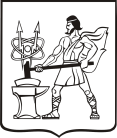 МУНИЦИПАЛЬНОЕ АВТОНОМНОЕ УЧРЕЖДЕНИЕДОПОЛНИТЕЛЬНОГО ОБРАЗОВАНИЯ«ДЕТСКАЯ МУЗЫКАЛЬНАЯ ШКОЛА»МАУДО «ДМШ»ГОРОДСКОГО  ОКРУГА ЭЛЕКТРОСТАЛЬ  МОСКОВСКОЙ ОБЛАСТИДОПОЛНИТЕЛЬНАЯ ОБЩЕРАЗВИВАЮЩАЯ ОБЩЕОБРАЗОВАТЕЛЬНАЯ ПРОГРАММА В ОБЛАСТИ МУЗЫКАЛЬНОГО ИСКУССТВА «НАРОДНЫЕ ИНСТРУМЕНТЫ»Предметная область ПО.01. МУЗЫКАЛЬНОЕ ИСПОЛНИТЕЛЬСТВОпо учебному предмету ПО.01.УП.01. СПЕЦИАЛЬНОСТЬ(домра)           Отдел: Народные инструментыВозраст: 6,5-9 летСрок реализации: 7 летНаправленность: художественная  Автор-составитель: Жабина И.А.ЭлектростальСтруктура программы учебного предметаПояснительная запискаХарактеристика учебного предмета, его место и роль в образовательном процессе;Срок реализации учебного предмета;Объем учебного времени, предусмотренный учебным планом образовательного учреждения на реализацию учебного предмета;Форма проведения учебных аудиторных занятий;Цели и задачи учебного предмета;Обоснование структуры программы учебного предмета;Методы обучения;Описание материально-технических условий реализации учебного предмета;Содержание учебного предмета1. Сведения о затратах учебного времени;Годовые требования по классам;Требования к уровню подготовки обучающихсяФормы и методы контроля, система оценок1. Аттестация: цели, виды, форма, содержание;2. Критерии оценки;Методическое обеспечение учебного процесса1. Методические рекомендации педагогическим работникам;2. Рекомендации по организации самостоятельной работы обучающихся;Списки рекомендуемой нотной и методической литературы1.Список рекомендуемой нотной литературы;2. Список рекомендуемой учебно - методической литературы;Список рекомендуемой методической литературы;Пояснительная записка.1. Характеристика учебного предмета, его место и роль в образовательном процессе.Программа учебного предмета «Специальность» по виду инструмента «домра», далее - «Специальность (домра)», разработана на основе и с учетом федеральных государственных требований к дополнительной общеразвивающей общеобразовательной программе в области музыкального искусства «Народные инструменты».Учебный предмет «Специальность (домра)» направлен на приобретение детьми знаний, умений и навыков игры на домре, получение ими художественного образования, а также на эстетическое воспитание и духовно- нравственное развитие ученика.Обучение детей в области музыкального искусства ставит перед педагогом ряд задач как учебных, так и воспитательных. Решения основных вопросов в этой сфере образования направлены на раскрытие и развитие индивидуальных способностей учащихся, а для наиболее одаренных из них - на их дальнейшую профессиональную деятельность.Примерный учебный план по дополнительной общеразвивающей общеобразовательной программе в области искусства «Народные инструменты (домра)» направлен на приобретение обучающимися музыкально - исполнительских знаний, умений, навыков.Срок реализации учебного предмета «Специальность (домра)» для детей, поступивших в образовательное учреждение в первый класс в возрасте с шести лет шести месяцев до девяти лет, составляет 7 лет.Объем учебного времени, предусмотренный учебным планом образовательного учреждения на реализацию учебного предмета«Специальность (домра)»:Таблица 14.	Форма проведения учебных аудиторных занятий:индивидуальная, рекомендуемая продолжительность урока - 40 минут.Индивидуальная форма позволяет преподавателю лучше узнать ученика, его музыкальные возможности, способности, эмоционально-психологические особенности.5. Цели и задачи учебного предмета «Специальность (домра)»Цели:• развитие музыкально-творческих способностей учащегося на основе приобретенных им знаний, умений и навыков, позволяющих воспринимать, осваивать и исполнять на домре произведения различных жанров и форм в соответствии с ФГТ;• определение наиболее одаренных детей и их дальнейшая подготовка к продолжению обучения в средних профессиональных музыкальных учебных заведениях.Задачи:• выявление творческих способностей ученика в области музыкального искусства и их развитие в области исполнительства на домре до уровня подготовки, достаточного для творческого самовыражения и самореализации;• овладение знаниями, умениями и навыками игры на домре, позволяющими выпускнику приобретать собственный опыт музицирования;• приобретение обучающимися опыта творческой деятельности;• формирование навыков сольной исполнительской практики и коллективной творческой деятельности, их практическое применение;• достижение уровня образованности, позволяющего выпускнику самостоятельно ориентироваться в мировой музыкальной культуре;• формирование у лучших выпускников осознанной мотивации к продолжению профессионального обучения и подготовки их к вступительным экзаменам в профессиональное образовательное учреждение.Обоснование структуры программы учебного предмета «Специальность (домра)».Программа содержит необходимые для организации занятий параметры:- сведения о затратах учебного времени, предусмотренного на освоение учебного предмета;- распределение учебного материала по годам обучения;- описание дидактических единиц учебного предмета;- требования к уровню подготовки обучающихся;- формы и методы контроля, система оценок;- методическое обеспечение учебного процесса.В соответствие с данными направлениями строится основной раздел программы «Содержание учебного предмета».Методы обучения.Для достижения поставленной цели и реализации задач предмета используются следующие методы обучения:• словесный (рассказ, беседа, объяснение);• метод упражнений и повторений (выработка игровых навыков ученика, работа над художественно-образной сферой произведения);•	метод показа (показ педагогом игровых движений, исполнениепедагогом пьес с использованием многообразных вариантов показа);•объяснительно-иллюстративный (педагог играет произведение ученика и попутно объясняет);•репродуктивный метод (повторение учеником игровых приемов пообразцу учителя);•метод проблемного изложения (педагог ставит и сам решает проблему, показывая при этом ученику разные пути и варианты решения);•частично-поисковый (ученик участвует в поисках решения поставленной задачи).Выбор методов зависит от возраста и индивидуальных особенностей учащегося.Описание материально-технических условий реализации учебного предмета.Материально-техническая база образовательного учреждения должна соответствовать санитарным и противопожарным нормам, нормам охраны труда.Учебные аудитории для занятий по учебному предмету «Специальность (домра)» должны иметь площадь не менее 9 кв.м, наличие фортепиано, пюпитра. В образовательном учреждении должны быть созданы условия для содержания, своевременного обслуживания и ремонта музыкальных инструментов. Образовательное учреждение должно обеспечить наличие инструментов обычного размера, а также уменьшенных инструментов (домр), так необходимых для самых маленьких учеников.II. Содержание учебного предмета.1. Сведения о затратах учебного времени, предусмотренного на освоение учебного предмета «Специальность (домра)», на максимальную, самостоятельную нагрузку обучающихся и аудиторные занятия:Срок обучения 7 летТаблица 2Учебный материал распределяется по годам обучения - классам. Каждый класс имеет свои дидактические задачи и объем времени, данное время направлено на освоения учебного материала.Виды внеаудиторной работы:- самостоятельные занятия по подготовке учебной программы;- подготовка к контрольным урокам, зачетам и экзаменам;- подготовка к концертным, конкурсным выступлениям;- посещение учреждений культуры (филармоний, театров, концертных залов,музеев и др.),- участие обучающихся в творческих мероприятиях и культурнопросветительской деятельности образовательного учреждения и др.Годовые требования по классам.Срок обучения - 7 летПервый классСпециальность - 2 часа в неделюСамостоятельная работа - не менее 2-х часов в неделю1 полугодиеЗначение «донотного» периода в работе с начинающими, опора на слуховые представления. Активное слушание музыки (игра педагога, домашнее прослушивание музыки по желанию ученика) с последующим эмоциональным откликом ученика (в виде рисунка, рассказа).Упражнения без инструмента, направленные на освоение движений, используемых в дальнейшем на домре.Знакомство с инструментом. Основы и особенности при посадке, постановке игрового аппарата. Принципы звукоизвлечения. Постановка правой руки. Индивидуальный выбор медиатора (форма, материал, размер). Индивидуальный подход в определении сроков применения медиатора в игре на домре. Освоение приемов игры: пиццикато большим пальцем, ПУ. Постановка левой руки. Игра упражнений, песенок-прибауток на отдельно взятой ноте, освоение мажорных и минорных тетрахордов. Принцип индивидуального подхода в освоении грифа (при маленькой и слабой правой руке, начинать следует с игры в IV позиции).Знакомство с элементами музыкальной грамоты. Освоение музыкального ритма в виде простых ритмических упражнений, связанных с иллюстрацией на домре ритма слов. Игра ритмических рисунков на открытых струнах и с чередованием извлекаемых звуков на грифе.Подбор по слуху небольших попевок, народных мелодий, знакомых песен.Воспитание в ученике элементарных правил сценической этики, навыков мобильности, собранности при публичных выступлениях.В течение 1 полугодия обучения ученик должен пройти: 8-12 песен-прибауток на открытых струнах;2 этюда;4-6 небольших пьес различного характера.Примерный репертуарный список зачета в конце первого полугодия: Считалочки «Андрей-воробей», «Сорока-сорока», «Паровоз», «Дождик» и др. (230)Русская народная песня «Дождик » (232)«Пастушок» детская песенка (232)Русская народная песня «Земелюшка-чернозем» (232)«Как под горкой, под горой» Р.н.п (50)Т.Захарьина «Колыбельная» (50)А.Карасева «Жук» (232)2 полугодиеПродолжение «донотного» периода: освоение мажорных и минорных тетрахордов, игра по слуху (транспонирование попевок, знакомых мелодий от 2 до 7 позиций). Продолжение освоения нотной грамоты. Игра по нотам. Развитие первоначальных навыков игры на инструменте, освоение игры медиатором. Знакомство с основой динамики - форте, пиано.В течение 2-го полугодия обучения ученик должен пройти:гаммы ударом П, переменный удар ПУ, дубль- штрих; 2 этюда;8-10 песен и пьес различного характера, включая переложения зарубежных и отечественных композиторов.Игра гамм A-dur, E-dur - начиная с открытой струны. Чтение нот с листа. Упражнения на развитие координации. Подбор по слуху. Игра в ансамбле с педагогом.За учебный год учащийся должен исполнить:Таблица 3Примерный репертуарный список зачета в конце первого полугодия:С.Фёдоров Первые шаги (247)«Весёлые гуси» Украинская народная песня, обр. М.Красева (206)С.Фёдоров «Гномики» (247)Н.Потоловский Охотник (206)«Как под горкой, под горой» русская народная песня (206) «Ходит зайка по саду» русская народная песня (206)Примерный репертуарный список переводного академического концерта:В.А.Моцарт Аллегретто (206)«Петушок» Латышская народная песняР.Шуман «Весёлый крестьянин» (206)С.Фёдоров Погоня (247)«Кукушка» Швейцарская народная песня (206)А.Спадевеккиа Добрый жук (54)Второй классСпециальность - 2 часа в неделюСамостоятельная работа - не менее 2-х часов в неделюРабота над дальнейшей стабилизацией посадки и постановки исполнительского аппарата, координацией рук. Освоение технологии исполнения основных штрихов (стаккато, легато). Освоение приема «Тремоло». Дальнейшее освоение игры медиатором. Освоение более сложных ритмических рисунков. Контроль над свободой исполнительского аппарата.Освоение I, II позиций. Освоение переходов в смежные позиции.Применение динамики как средства музыкальной выразительности для создания яркого художественного образа. Контроль над свободой игровых движений. Слуховой контроль над качеством звука. Знакомство с основными музыкальными терминами.Игра хроматических, динамических, ритмических упражнений, охватывающих освоенный учеником диапазон инструмента.В течение 2 года обучения ученик должен пройти:мажорные и минорные однооктавные гаммы: F-dur, B-dur, a-moll, e-moll (минор трёх видов)от 1-го пальца (на двух струнах);штрихи в гаммах: 1H1,VV, ПУ, дубль штрих, пунктирный ритм, пиццикато большим пальцем, тремоло (по возможности.), пунктирный ритм и элементы тремоло (по возможности);3-5 этюдов;10-12 пьес различных по характеру, стилю, жанру. Чтение нот с листа. 1одбор по слуху.За учебный год учащийся должен исполнить:Таблица 41римерный репертуарный список зачета в конце первого полугодия:И.Дусек Старинный танец (206)С.Фёдоров «Карусель» из детского альбома «Карусель» (247)А.Зверев Маленькое рондо (249)С.Фёдоров Новогодний вальс (247)А.Гедике СарабандаГ.Камалдинов Весёлое шествие1римерный репертуарный список переводного экзамена (зачета)М.Глинка 1олька (1)С.Фёдоров Болтунья (247)«Журавель» р.н.п., обр. 1.Чайковского (206)К.М.Вебер Хор охотников из оперы «Волшебный стрелок» (206)М.Шишкин Ночь светлаН.Бакланова МазуркаТретий классСпециальность - 2 часа в неделюСамостоятельная работа - не менее 2-х часов в неделюВся работа педагога: объяснения, показ отдельных деталей и иллюстрирование пьес, критерии оценок, контроль над самостоятельной работой - приобретает качественно иной характер и должна быть более критично направлена на достижение учеником свободной и осмысленной игры.Закрепление освоенных терминов, изучение новых терминов.Работа над тремоло. В программу включаются пьесы кантиленного характера.Включение в программу произведений крупной формы (сюита, цикл, соната, вариации).Эпизодическое знакомство с принципами исполнения двойных нот.Развитие в ученике творческой инициативы. Более активное привлечение ученика во все этапы обучения (обозначение аппликатуры, динамики, поиск приема, штриха, создание художественного образа).Исполнение этюдов и пьес с более сложными ритмическими рисунками (триоли, секстоли, синкопы, двойные ноты).Освоение мелизмов: форшлаг (одинарный, двойной), мордент, трель.Освоение красочных приемов (игра у подставки, игра на грифе, игра на полуприжатых струнах).Освоение натуральных флажолет. Освоение приемов: «пиццикато средним пальцем», игра за подставкой.В течение 3 года обучения ученик должен пройти: хроматические упражнения, упражнения различных авторов;мажорные однооктавные гаммы в четвертой и пятой позициях на трех струнах от 1-2-3-го пальцев и их арпеджио: G-dur, C-dur, c- moll, g-moll.Играть гаммы всеми штрихами, пройденными во 2 классе, и ритмическими группировками (четверти, восьмые, шестнадцатые).Кроме того, в течение 3 года обучения ученик должен пройти:4- 6 этюдов до трех знаков при ключе, на различные виды техники;10-12 пьес различного характера, включая переложения зарубежных и отечественных композиторов.Чтение нот с листа. Подбор по слуху.За учебный год учащийся должен исполнить:Таблица 5Примерный репертуарный список зачета в конце первого полугодия:1. М.Глинка Андалузский танец (261)А.Аренский «Журавель» (264)2. Р.Шуман «Веселый крестьянин» (264)С.Фёдоров «Мотылёк» (247)Примерный репертуарный список переводного экзамена (зачета)1 Ж.Ф.Рамо Тамбурин (1)«Куманёк, побывай у меня» р.н.п., обр. А.Черных (1)2. С.Фёдоров «Мимолётность» (247)«Пойду ль я, выйду ль я» р.н.п., обр. А.Гречанинова (264) Четвертый классСпециальность - 2 часа в неделюСамостоятельная работа - не менее 3-х часов в неделюДальнейшее последовательное совершенствование освоенных ранее приемов игры, штрихов. Более тщательная работа над игровыми движениями обеих рук в отдельности и их координацией. Работа, направленная на развитие мелкой техники. Усовершенствование приема «тремоло», а также перехода от тремоло к удару и наоборот. Освоение двойных нот в исполнении «тремоло». Работа над техникой перехода из позиции в позицию. Работа над развитием музыкальнообразного мышления, творческого художественного воображения.В программе основное внимание уделяется работе над крупной формой. В пьесах-миниатюрах необходимодобиваться конкретики штриха, соответствующего ему приема, яркой, широкой по диапазону динамики, четкой артикуляции.Контроль педагогом самостоятельной работы ученика: поэтапность работы над произведением, умение вычленить технический эпизод, трансформировать его в упражнение и довести до качественного исполнения и т.д.Упражнения на разные виды техники.В течение 4 года обучения ученик должен пройти: хроматические упражнения, упражнения различных авторов;двухоктавные гаммы: в первом полугодии мажорные, во втором - минорные (три вида) - E-dur, F-dur, e-moll, f-moll, тонические трезвучия в них;4-6 этюдов до трех знаков при ключе на различные виды техники;10-12 пьес различного характера, включая переложения зарубежных и отечественных композиторов.Чтение нот с листа. Подбор по слуху.За учебный год учащийся должен исполнить:Таблица 6С.Фёдоров Вальс-мюзетиз Блюзовой сюиты для маленьких домристов (247)«На горе-то калина» р.н.п., обр. Н.Дмитриева (248)С.Фёдоров «Лисий шаг» из Блюзовой сюиты (247)«Шуточная» Р.н.п., обр. Д.ОсиповаПримерный репертуарный список переводного экзамена (зачета)1 В.А.Моцарт БагательЮ.Забутов Полька (163)2. «Как под яблонькой» р.н.п., обр. В.АндрееваВ.Кудряшов Календарь (18)Е.Меццакапо Париж. Марш (101)«Светит месяц» р.н.п., обр. В.АндрееваПятый классСпециальность - 2 часа в неделюСамостоятельная работа - не менее 3-х часов в неделюРазвитие и совершенствование всех ранее освоенных музыкальноисполнительских навыков игры на инструменте. Более тщательная работа над качеством звукоизвлечения, формирование объективной самооценки учащимся собственной игры, основанной на слуховом самоконтроле.Особое внимание преподавателя должно быть направлено на составление программ с учетом ясной дифференциации репертуара на произведения инструктивные, хрестоматийно-академические, концертные, конкурсные и другие.Освоение техники исполнения искусственных флажолет. Освоение аккордовой техники.В течение 5 года обучения ученик должен пройти:упражнения, наиболее необходимые для дальнейшего совершенствования игры;при повторении ранее освоенных гамм по программе 4 класса особоеместо необходимо уделить игре минорных гамм гармонического и мелодического видов, а также освоению в них более сложных приемов: чередование штрихов legato, staccato, триоли, чередование длительностей (восьмые-шестнадцатые); особое внимание направить на динамическое развитие;гаммы G-dur, A-dur, g-moll, a-moll;4 этюда до четырех знаков при ключе на различные виды техники;8-10 пьес различного характера, включая переложения зарубежных и отечественных композиторов. Чтение нот с листа. Подбор по слуху.За учебный год учащийся должен исполнить:Таблица 7Примерный репертуарный список зачета в конце первого полугодия:1. А.Чиполони Венецианская баркарола (161)А.Зверев «В старинном стиле» (249)2. П.Чайковский БаркаролаИ.Тамарин «Старинный гобелен» (162)Примерный репертуарный список переводного экзамена (зачета)С.Фёдоров «Воланчик» из детского альбома «Карусель» (247)«Уж ты поле моё» р.н.п., обр. В.СапожниковаШ.Данкла Романс (161)А.Зверев Маленькое рондо (249)Шестой классСпециальность - 2 часа в неделюСамостоятельная работа - не менее 3-х часов в неделюСовершенствование всех ранее изученных приемов в более сложном по техническому и художественному содержанию варианте. При необходимости работа над новыми приемами и штрихами. Развитие аппликатурной грамотности. Умение самостоятельно разбираться в основных элементах фразировки (мотив, фраза, предложение, часть)В течение 6 года обучения ученик должен пройти:упражнения, наиболее необходимые для дальнейшего совершенствования игровых умений;двухоктавные гаммы Fis-dur, H-dur, fis-moll, h-moll (трех видов), повторение гамм за 5 класс, арпеджио различными ритмическими комбинациями;4 этюда до четырех знаков при ключе на различные виды техники;8-10 пьес различного характера, включая переложения зарубежных и отечественных композиторов.Чтение нот с листа. Подбор по слуху.За учебный год учащийся должен исполнить:Таблица 8Примерный репертуарный список зачета в конце первого полугодия:Дж.Вильямс Тема из к/ф «Список Шиндлера» (переложение) Г.Свиридов Музыкальный момент (250)П.Чайковский Осенняя песнь (212)А.Ушкарев Песня и танец (185)Примерный репертуарный список переводного экзамена (зачета):1. А.Вивальди Концерт для скрипки a-moll, I частьДж.ван Хьюзен Платье в горошек и лунный свет (214)Н.Будашкин Анданте из Концерта для домры с оркестромМаляров В. «Маленький ковбой»Седьмой классСпециальность - 2 часа в неделюСамостоятельная работа - не менее 4-х часов в неделюПродолжение совершенствования всех ранее освоенных учеником музыкально-исполнительских навыков игры на инструменте:умение сыграть любую (одно- двухоктавную минорную, мажорную) гамму всеми ранее освоенными штрихами, приемами, динамикой и т.д. в максимально быстром темпе;исполнение 2-х этюдов, один из которых может быть заменен виртуозной пьесой.Выбранная для вступительных экзаменов программа обыгрывается на концерте класса, отдела, школы, конкурсах.С целью воспитания в ученике навыков культурно-просветительской деятельности рекомендуется участие учащихся в лекциях-концертах, тематических концертах в других учебных заведениях (детских садах, общеобразовательных учреждениях и т. д.)За учебный год учащийся должен исполнить:Таблица 9Примерные репертуарные списки итоговой аттестации:1. Н.Будашкин Анданте из Концерта для домры с оркестромВ.Марчелло Скерцандо (122)А.Цыганков Песня (244)Русская народная песня «Ах, Настасья», обработка Дителя В.(239)2. Ф.Верачини Соната для a-moll (240)Х.Массне Размышление (213)«Как на нашей речке» р.н.п., обр. П.Сальникова (217)И.Тамарин РомансВивальди «Концерт для скрипки a-moll, I частьА.Хачатурян Вариации Нунэ из балета «Гаянэ» (125)«Научить ли тя, Ванюша» р.н.п., обр. В.Мотова (246)А.Аренский «Незабудка» (209)И.Линике Маленькая соната (161)В.Калинников Грустная песняА.Арутюнян Экспромт«По улице мостовой» р.н.п., обр. М.Красева (213)Требования к уровню подготовки обучающихся.Данная программа отражает разнообразие репертуара, его академическую направленность, а также демонстрирует возможность индивидуального подхода к каждому ученику. Содержание программы направлено на обеспечение художественно-эстетического развития учащегося и приобретения им художественно-исполнительских знаний, умений и навыков.Таким образом, ученик к концу прохождения курса программы обучения должен:• знать основные исторические сведения об инструменте;• знать конструктивные особенности инструмента;• знать элементарные правила по уходу за инструментом и уметь их применять при необходимости;• знать оркестровые разновидности инструмента домра;• знать основы музыкальной грамоты;• знать систему игровых навыков и уметь применять ее самостоятельно;• знать основные средства музыкальной выразительности (тембр, динамика, штрих, темп и т.д.);• знать основные жанры музыки (инструментальный, вокальный, симфонический и т. д.);• знать технические и художественно-эстетические особенности, характерные для сольного исполнительства на домре;• знать функциональные особенности строения частей тела и уметь рационально использовать их в работе игрового аппарата;• уметь самостоятельно настраиватьинструмент;• уметь самостоятельно определять технические трудности несложного музыкального произведения и находить способы и методы в работе над ними;• уметь самостоятельно среди нескольких вариантов аппликатуры выбрать наиболее удобную и рациональную;• уметь самостоятельно, осознанно работать над несложными произведениями, опираясь на знания законов формообразования, а также на освоенную в классе под руководством педагога методику поэтапной работы над художественным произведением;• уметь творчески подходить к созданию художественного образа, используя при этом все теоретические знания и предыдущий практический опыт в освоении штрихов, приемов и других музыкальных средств выразительности;• уметь на базе приобретенных специальных знаний давать грамотную адекватную оценку многообразным музыкальным событиям;• иметь навык игры по нотам;• иметь навык чтения с листа несложных произведений, необходимый для ансамблевого и оркестрового музицирования;• приобрести навык транспонирования и подбора по слуху, так необходимых в дальнейшем будущему оркестровому музыканту;• знать систему игровых навыков и уметь применять ее самостоятельно;• знать основные средства музыкальной выразительности (тембр, динамика,штрих, темп и т.д.);• знать основные жанры музыки (инструментальный, вокальный, симфонический и т. д.);• знать технические и художественно-эстетические особенности, характерные для сольного исполнительства на домре;• знать функциональные особенности строения частей тела и уметь рационально использовать их в работе игрового аппарата;• уметь самостоятельно настраивать инструмент;• уметь самостоятельно определять технические трудности несложного музыкального произведения и находить способы и методы в работе над ними;уметь самостоятельно среди нескольких вариантов аппликатурывыбрать наиболее удобную и рациональную;• уметь самостоятельно, осознанно работать над несложными произведениями, опираясь на знания законов формообразования, а также на освоенную в классе под руководством педагога методику поэтапной работы над художественным произведением;• уметь творчески подходить к созданию художественного образа, используя при этом все теоретические знания и предыдущий практический опыт в освоении штрихов, приемов и других музыкальных средств выразительности;• уметь на базе приобретенных специальных знаний давать грамотную адекватную оценку многообразным музыкальным событиям;• иметь навык игры понотам;• иметь навык чтения с листа несложных произведений, необходимый для ансамблевого и оркестрового музицирования;• приобрести навык транспонирования и подбора по слуху, так необходимых в дальнейшем будущему оркестровому музыканту;• приобрести навык публичных выступлений, как в качестве солиста, так и в различных ансамблях и оркестрах.Реализация программы обеспечивает:• наличие у обучающегося интереса к музыкальному искусству, самостоятельному музыкальному исполнительству;• комплексное совершенствование игровой техники домриста, которая включает в себя тембровое слушание, вопросы динамики, артикуляции, интонирования, а также организацию работы игрового аппарата, развитие крупной и мелкой техники;• сформированный комплекс исполнительских знаний, умений и навыков, позволяющий использовать многообразные возможности домры для достижения наиболее убедительной интерпретации авторского текста;• знание художественно-исполнительских возможностей домры;• знание музыкальнойтерминологии;• знание репертуара для домры, включающего произведения разных стилей и жанров, произведения крупной формы (концерты, сонаты, сюиты, циклы) в соответствии с программными требованиями; в старших, ориентированных на профессиональное обучение классах, умение самостоятельно выбрать для себя программу;• наличие навыка по чтению с листа музыкальных произведений;• умение транспонировать и подбирать по слуху;• навыки по воспитанию слухового контроля, умению управлять процессом исполнения музыкального произведения;• навыки по использованию музыкально-исполнительских средств выразительности, выполнению анализа исполняемых произведений, владению различными видами техники исполнительства, использованию художественно оправданных технических приемов;• наличие творческой инициативы, сформированных представлений о методике разучивания музыкальных произведений и приемах работы над исполнительскими трудностями;• наличие навыков репетиционно - концертной работы в качестве солиста.Формы и методы контроля, система оценок.Аттестация: цели, виды, форма, содержание.Каждый из видов контроля успеваемости учащихся имеет свои цели, задачи и формы.Оценки качества знаний по «Специальности (домра)» охватывают все виды контроля:- текущий контроль успеваемости;- промежуточная аттестация учащихся;- итоговая аттестация учащихся.Цель промежуточной аттестации - определение уровня подготовки учащегося на определенном этапе обучения по конкретно пройденному материалу.Таблица 10Контрольные уроки направлены на выявление знаний, умений и навыков учащихся в классе по специальности. Они не требуют публичного исполнения и концертной готовности. Это своего рода проверка навыков самостоятельной работы учащегося, проверка технического роста, проверка степени овладения навыками музицирования (чтение с листа, подбор по слуху, транспонирование), проверка степени готовности учащихся выпускных классов к итоговой аттестации. Контрольные прослушивания проводятся в классе в присутствии комиссии, включая в себя элементы беседы с учащимся, и предполагают обязательное обсуждение рекомендательного характера.Также преподаватель может сам назначать и проводить контрольные уроки в течение четверти в зависимости от индивидуальной успеваемости ученика, от этапности изучаемой программы с целью повышения мотивации в ученике к учебному процессу.Контрольные уроки проводятся в счет аудиторного времени, предусмотренного на учебный предмет.Зачеты проводятся на завершающих полугодие учебных занятиях в счет аудиторного времени, предусмотренного на учебный предмет, и предполагают публичное исполнение технической или академической программы или ее части в присутствии комиссии. Зачеты дифференцированные, с обязательным методическим обсуждением, носящим рекомендательный характер. Зачеты проводятся в счет аудиторного времени, предусмотренного на учебный предмет.Академические концерты предполагают те же требования, что и зачеты, но они представляют собой публичное (на сцене) исполнение учебной программы или ее части в присутствии комиссии, родителей, учащихся и других слушателей. Для академического концерта преподаватель должен подготовить с учеником 2-3 произведения. Выступление ученика обязательно должно быть с оценкой.Переводные экзамены проводятся в конце каждого учебного года. Исполнение полной программы демонстрирует уровень освоения программы данного года обучения. Переводной экзамен проводится с применением дифференцированных систем оценок, завершаясь обязательным методическим обсуждением. Экзамены проводятся за пределами аудиторных учебных занятий. Учащийся, освоивший в полном объеме программу, переводится в следующий класс.Итоговая аттестация (экзамен) определяет уровень и качество освоения образовательной программы. Экзамен проводится в 5 выпускном классе, в соответствии с действующим учебным планом. Итоговая аттестация проводится по утвержденному директором школы расписанию.Критерии оценокДля аттестации обучающихся создаются фонды оценочных средств, включающие методы контроля, позволяющие оценить приобретенные знания, умения, навыки. По итогам исполнения выставляются оценки по пятибалльной шкале.Таблица 11Согласно ФГТ, данная система оценки качества исполнения является основной. В зависимости от сложившихся традиций того или иного учебного заведения и с учетом целесообразности оценка качества исполнения может быть дополнена системой «+» и «-», что даст возможность более конкретно отметить выступление учащегося.Фонды оценочных средств призваны обеспечивать оценку качества приобретенных выпускниками знаний, умений и навыков, а также степень готовности учащихся выпускного класса к возможному продолжению профессионального образования в области музыкального искусства.При выведении итоговой (переводной) оценки учитываются следующие параметры:Оценка годовой работы учащегося.Оценки за академические концерты, зачеты или экзамены.Другие выступления учащегося в течение учебного года.При выведении оценки за выпускные экзамены должны быть учтены следующие параметры:Учащийся должен продемонстрировать достаточный технический уровень владения инструментом.Убедительно раскрытый художественный образ музыкального произведения.Понимание и отражение в исполнительской интерпретации стиля исполняемого произведения.При выпускных экзаменах оценка ставится по пятибалльной шкале («отлично», «хорошо», «удовлетворительно», «неудовлетворительно»).Оценки выставляются по окончании четвертей и полугодий учебного года. Фонды оценочных средств призваны обеспечивать оценку качества приобретенных выпускниками знаний, умений, навыков и степень готовности выпускников к возможному продолжению профессионального образования в области музыкального искусства.Методическое обеспечение учебного процесса.Методические рекомендации педагогическим работникам.В работе с учащимся преподаватель должен следовать основным принципам дидактики: последовательность, систематичность, доступность, наглядность в освоении материала.Процесс обучения должен протекать с учетом индивидуальных психических особенностей ученика, его физических данных. Педагог должен неустанно контролировать уровень развития музыкальных способностей своих учеников.Работа педагога по специальности будет более продуктивной в тесной связи с педагогами по другим предметам: музыкальная литература, слушание музыки, сольфеджио. Итогом такого сотрудничества могут быть: открытые уроки, концерты классов для родителей, участие в концертах отделов, школы.В начале каждого полугодия преподаватель составляет для учащегося индивидуальный план, который утверждается заведующим отделом. В конце учебного года преподаватель представляет отчет о его выполнении с приложением краткой характеристики работы обучающегося. При составлении индивидуального плана следует учитывать	индивидуально-личностныеособенности и степень подготовки обучающегося. В репертуар необходимо включать произведения, доступные по степени технической и образной сложности, высокохудожественные по содержанию, разнообразные по стилю, жанру, форме и фактуре. Индивидуальные планы вновь поступивших учеников обучающихся должны быть составлены к концу сентября после детального ознакомления с особенностями, возможностями и уровнем подготовки ученика.Необходимым условием для успешного обучения на домре является формирование у ученика уже на начальном этапе правильной посадки, постановки рук, целостного исполнительского аппарата.Развитию техники в узком смысле слова (беглости, четкости, ровности и т.д.) способствует систематическая работа над упражнениями, гаммами и этюдами. При освоении гамм, упражнений, этюдов и другого вспомогательного инструктивного материала рекомендуется применение различных вариантов - штриховых, динамических, ритмических и т.д. При работе над техникойнеобходимо давать четкие индивидуальные задания и регулярно проверять их выполнение.При выборе этюдов следует учитывать их художественную и техническую значимость. Изучение этюдов может принимать различные формы в зависимости от их содержания и учебных задач (ознакомление, чтение нот с листа, разучивание до уровня показа на техническом зачете).Работа над качеством звука, интонацией, разнообразными ритмическими вариантами, динамикой (средствами музыкальной выразительности) должна последовательно проводиться на протяжении всех лет обучения и быть предметом постоянного внимания педагога. В этой связи педагогу необходимо научить ученика слуховому контролю и контролю по распределению мышечного напряжения.Работа над музыкальным произведением должна проходить в тесной художественной и технической связи.Важной задачей предмета является развитие навыков самостоятельной работы над домашним заданием. В качестве проверки знаний ученика об основных этапах в работе над произведением можно порекомендовать ученику выучить самостоятельно произведение, которое по трудности должно быть легче произведений, изучаемых по основной программе.Большое значение в воспитании музыкального вкуса отводится изучаемому репертуару. Помимо обработок народных мелодий, органично звучащих на народных инструментах и составляющих основу репертуара, необходимо включать в учебные программы переложения лучших образцов зарубежной и отечественной классики, произведений, написанных для других инструментов или для голоса. Рекомендуется исполнять переложения, в которых сохранен замысел автора и в то же время грамотно, полноценно использованы характерные особенности данного инструмента - домры.В классе домры при работе над гаммами, этюдами и пьесами для достижения чистоты интонации и технической свободы необходимо искать, находить и использовать различные варианты аппликатуры.Вся творческая деятельность педагога-музыканта должна иметь научно обоснованный характер и строиться на базе имеющейся методической литературы. Педагоги-домристы, в связи с определенной проблемой в этой области, вынуждены обращаться к методикам и методическим исследованиям других специальностей (скрипка, фортепиано и др.).Методические рекомендации по организации самостоятельной работы.• самостоятельные занятия должны быть регулярными и систематическими;• периодичность занятий - каждый день;• объем самостоятельных занятий в неделю - от 2 до 4 часов.Объем самостоятельной работы определяется с учетом минимальных затрат на подготовку домашнего задания, параллельного освоения детьми программы начального и основного общего образования, с опорой на сложившиеся в учебном заведении педагогические традиции и методическую целесообразность, а также индивидуальные способности ученика.Ученик должен быть физически здоров. Занятия при повышенной температуре опасны для здоровья и нецелесообразны, так как результат занятий всегда будет отрицательным.Индивидуальная домашняя работа может проходить в несколько приемов и должна строиться в соответствии с рекомендациями преподавателя по специальности.Необходимо помочь ученику организовать домашнюю работу, исходя из количества времени, отведенного на занятие. В самостоятельной работе должны присутствовать разные виды заданий: игра технических упражнений, гамм и этюдов (с этого задания полезно начинать занятие и тратить на это примерно треть времени); разбор новых произведений или чтение с листа более легких (на 2-3 класса ниже по трудности); выучивание наизусть нотного текста, необходимого на данном этапе работы; работа над звуком и конкретными деталями (следуя рекомендациям, данным преподавателем на уроке), доведение произведения до концертного вида; проигрывание программы целиком перед зачетом или концертом; повторение ранее пройденных произведений. Все рекомендации по домашней работе в индивидуальном порядке дает преподаватель и фиксирует их, в случае необходимости, в дневнике.Списки рекомендуемой нотной и методической литературы.Учебная литература:1. Азбука домриста для трехструнной домры. / Составитель Разумеева Т. М., 2006Александров А. Гаммы и арпеджио. М., 1967Альбом юного домриста. Младшие и средние классы ДМШ. С- Петербург, 2002Альбом для детей. Вып. 1/ Составитель Евдокимов В., М., 1986Альбом для детей. Вып. 2 / Составитель Демченко Л. М.,1988Альбом для детей и юношества / Составитель Цыганков А.М., 1996Альбом для детей и юношества Вып. 1/ Составитель Круглов В.М., 1984Альбом для детей и юношества Вып. 2/ Составитель Круглов В.М., 1985Альбом для детей и юношества Вып. 3/ Составитель Чунин В.М., 1987Альбом начинающего домриста. Вып.1. М., 1969Альбом начинающего домриста. Вып.2/ Составитель Фурмин С.М., 1970Альбом начинающего домриста. Вып.3/ Составитель Фурмин С.М., 1971Альбом начинающего домриста. Вып.4/ Составитель Фурмин С.М., 1972Альбом начинающего домриста. Вып.5/ Составитель Фурмин С.М., 1973Альбом начинающего домриста. Вып.6/ Составитель Фурмин С.М., 1975Альбом начинающего домриста. Вып.7/ Составитель Фурмин С.М., 1975Альбом начинающего домриста. Вып.8/ Составитель Фурмин С.М., 1976Альбом начинающего домриста. Вып.9/ Составитель Фурмин С.М., 1977Альбом начинающего домриста. Вып.10/ Составитель Фурмин С.М., 1978Альбом начинающего домриста. Вып.11/ Составитель Фурмин С.М., 1979Альбом начинающего домриста. Вып.12/ Составитель Фурмин С.М., 1980Альбом начинающего домриста. Вып.13/ Составитель Фурмин С.М., 1981Альбом начинающего домриста. Вып.14/ Составитель Фурмин С.М., 1983Альбом начинающего домриста. Вып.15/ Составитель Фурмин С.М., 1984Альбом начинающего домриста. Вып.16/ Составитель Фурмин С.М., 1985Альбом начинающего домриста. Вып.17/ Составитель Фурмин С.М., 1986Альбом начинающего домриста. Вып.18/ Составитель Фурмин С.М., 1987Альбом ученика - домриста. Вып. 1. / Составители Герасимов В.,Литвиненко С.Киев, 1971Альбом ученика - домриста. Вып. 2. / Составители Герасимов В.,Литвиненко С. Киев, 1973на домре. Екатеринбург, 1995Городовская В. Новые сочинения для трехструнной домры. М.,1996Джоплин С. Регтаймы для трехструнной домры и фортепиано. С- Петербург, 2002Домра с азов. / Составитель Потапова А., С-Петербург, 2003Домристу - любителю. Вып.1/Составитель Дроздов М.М., 1977Домристу - любителю. Вып.2. М., 1978Домристу - любителю. Вып.3 /Составитель Шелмаков И.М., 1979Домристу - любителю. Вып.4. М., 198054. Домристу - любителю. Вып.5. М., 1981Домристу - любителю. Вып.6. М., 1982Домристу - любителю. Вып.7. М., 1983Домристу - любителю. Вып.8. М., 1984Домристу - любителю. Вып.9. М., 1985Домристу - любителю. Вып.10. М., 1986.Ефимов В. «Музыкальные картинки». Пьесы для трехструнной домры. М., 2002Зверев А. Сборник пьес для трехструнной домры. С-Петербург, 1998Знакомые мелодии. Вып. 1/Составитель Александров А.М., 1969Знакомые мелодии. Вып. 2/Составитель Лачинов А.М., 1970Золотая библиотека педагогического репертуара. Нотная папка домриста. Тетрадь 1, 2, 3, 4. Составитель Чунин В., 2003.Камалдирнов Г. Пьесы и этюды. М., 1983.Клебанов Д. Концерт для домры с оркестром. М., 1958 67.Концертные пьесы. Вып. 1. М., 1961Концертные пьесы. Вып. 2. М., 1967Концертные пьесы. Вып. 3. М., 1968Концертные пьесы. Вып. 4. М., 1971Концертные пьесы. Вып. 5/Составитель Евдокимов В.М., 1972Концертные пьесы. Вып. 6. М., 1973Концертные пьесы. Вып. 7. М., 1975Концертные пьесы. Вып. 8. М., 1980Концертные пьесы. Вып. 9. М., 1981Концертные пьесы. Вып. 10. М., 1982Концертные пьесы. Вып. 11. М., 1983Концертные пьесы. Вып. 12. М., 1984Концертные пьесы. Вып. 13/Составитель Чунин В.М., 1985Концертные пьесы. Вып. 14/Составитель Крючков А.М., 1987Концертные пьесы. Вып. 15/Составитель Чунин В.М., 1987 82.Концертный репертуар домриста. М.,1962Концертный репертуар. М.,1967Концертный репертуар. М.,1981Концертный репертуар. Вып. 2. М.,1983Концертный репертуар. Вып. 3/Составитель Цыганков А. М.,1984Концертный репертуар. Вып. 4 /Составитель Цыганков А. М.,1991Концерты для трехструнной домры и фортепиано. Вып. 1. М., 2006 89.Концертные произведения для домры и фортепиано. Вып.4 / Составитель Семаков С. Петрозаводск, 2006.Круглов В. Пьесы для трехструнной домры. М., 1998.Курченко А. «Детский альбом». Пьесы для трехструнной домры. М., 1999Лаптев В. Концерты для домры. М.,1997Легкие пьесы. Вып. 1/ Составитель Лачинов А.М., 195893. Легкие пьесы. Вып 2. М., 1959Легкие пьесы. Вып 3 / Составитель Лачинов А.М., 1961Легкие пьесы. Вып 4/ Составитель Лачинов А.М., 1961Легкие пьесы. Вып 5 / Составитель Лачинов А.М., 1961Легкие пьесы. Вып 6. М., 1963Легкие пьесы. Вып 7/ Составитель Лачинов А.М., 1964Легкие пьесы западноевропейских композиторов. С-Петербург, 200Мироманов В. Пьесы для трехструнной домры и фортепиано. М., 2006Меццакапо Е. Пьесы для домры и фортепиано. / Составитель Иванов В., С- Петербург, 2002103. На досуге. Вып. 1/ Составитель Рузаев Е.М., 1982104. На досуге. Вып. 2/ Составитель Гарцман Г.М., 1984 105.На досуге. Вып. 3/ Составитель Чунин В.М., 1985 106.Начинающему домристу. Вып.1. М.,1969107.От классики до джаза. Пьесы для трехструнной домры и фортепиано. С- Петербург, 2007Педагогический репертуар. Вып.1 / Составитель Климов Е.М.,1967Педагогический репертуар. Вып.2 / Составитель Климов Е.М., 1967Педагогический репертуар. Вып.3 / Составитель Шелмаков И.М., 1968Педагогический репертуар. Вып.4 / Составитель Климов Е.М., 1968Педагогический репертуар. Вып.5/ Составитель Александров А.М., 1969Педагогический репертуар.1-2 классы ДМШ. Вып. 1/ Составитель Климов Е.М.,1972Педагогический репертуар.1-2 классы ДМШ. Вып. 2/ СоставительАлександров А.М., 1977Александров А.М., 1979Педагогический репертуар. 3-5 классы ДМШ. Вып. 4/ СоставительАлександров А.М., 1981Педагогический репертуар. 3-5 классы ДМШ. Вып. 5/ Составитель Красноярцев В. М., 1982Педагогический репертуар. 3-5 классы ДМШ. М.,1982Педагогический репертуар. Вып. 1. Для музыкальных училищ/ Составитель Александров А. М., 1968Педагогический репертуар. Вып. 2. Для музыкальных училищ/Составитель Александров А.М., 1968Педагогический репертуар. Вып. 3. Для музыкальных училищ/ Составитель Александров А.М., 1970Педагогический репертуар. Вып. 1. 1-2 курсы музыкальных училищ/Составитель Александров А.М., 1976Педагогический репертуар. Вып. 1. 3-4 курсы музыкальных училищ/ Составитель Александров А.М., 1976129 Педагогический репертуар. Вып. 2. 3-4 курсы музыкальных училищ/ Составитель Александров А.М., 1978Педагогический репертуар. Вып. 3. 3-4 курсы музыкальных училищ. М.,1982Педагогический репертуар домриста / Составитель Шитенков И.М., 1985Первые шаги. Вып. 1. М., 1964Первые шаги. Вып. 2. М., 1964Первые шаги. Вып. 3. М., 1965Первые шаги. Вып. 4. М., 1966Первые шаги. Вып. 5. М., 1966Первые шаги. Вып. 6. М., 1967Первые шаги. Вып. 7. М.., 1968Первые шаги. Вып. 8. М.., 1969Первые шаги. Вып. 9. М.., 1969Первые шаги. Вып. 10. М.., 1969Первые шаги. Вып. 11. М.., 1970Первые шаги. Вып. 12. М., 1973Первые шаги. Вып. 13 / Составитель Александров А.М., 1974Первые шаги. Вып. 14/ Составитель Климов Е.М.,1975Первые шаги. Вып. 15 / Составитель Викторов В.М., 1976Петров Ю. Десять этюдов. Л. 1965Пильщиков А. Этюды. Л.,1982Популярные произведения. Вып.1. М., 1969Произведения советских композиторов./ Составитель Александров А.М., 1970Популярные джазовые композиции для трехструнной домры и фортепиано. С-Петербург, 2003Произведения Н.Будашкина в переложении для трехструнной домры и балалайки. Тетрадь 1/ Составитель Дьяконова И., 2004Пьесы для домры и фортепиано. Композиторы Испании, Италии и Франции рубежа 19-20 веков/ Составители Иванов В. и Николаев А. С- Петербург, 2007Пьесы для трехструнной домры и фортепиано. Старшие классы ДМШ./ Составитель Зверев А., С-Петербург, 1998Пьесы. Вып. 1. / Составитель Александров А.М., 1961Пьесы. Вып. 2. М., 1962Пьесы. Вып. 3. М., 1963Пьесы. Вып. 1/ Составитель Шитенков И.Л., 1972Пьесы. Вып. 2/ Составитель Шитенков И.Л., 1976Пьесы. Вып. 3/ Составитель Шитенков И.Л., 1976Пьесы для трехструнной домры. Тетрадь 1.С-Петербург, 1998Пьесы для трехструнной домры. Тетрадь 2.С-Петербург, 1998Пьесы для младших классов ДМШ. С-Петербург, 1996Пьесы советских композиторов. / Составитель Шитенков И.Л., 1975Пьесы советских композиторов. / Составитель Шитенков И.Л., 1980Пьесы. / Составитель Шитенков И.Л., 1983Пьесы. / Составитель Шитенков И.Л., 1985Пьесы. Вып. 2. / Составитель Шитенков И.Л., 1985Пьесы для трехструнной домры. Играет Цыганков А.М.,1979Репертуар домриста. Вып.1. М., 1966Репертуар домриста. Вып.2. М., 1966Репертуар домриста. Вып.3. М., 1968Репертуар домриста. Вып.4. М., 1968Репертуар домриста. Вып.5. М., 1970Репертуар домриста. Вып.6. М., 1970Репертуар домриста. Вып.7. М., 1970Репертуар домриста. Вып.8. М., 1972Репертуар домриста. Вып.9/Составитель Фурмин С.М., 1973Репертуар домриста. Вып.10/Составитель Евдокимов В.М., 1973Репертуар домриста. Вып.11. М., 1975Репертуар домриста. Вып.12/Составитель Гнутов В.М., 1976182 Репертуар домриста. Вып.14/Составитель Евдокимов В.М.,1978Репертуар домриста. Вып.15/Составитель Лобов В.М., 1979Репертуар домриста. Вып.16. М., 1979Репертуар домриста. Вып.17. М., 1980Репертуар домриста. Вып.18. М., 1981Репертуар домриста. Вып.19. М., 1981Репертуар домриста. Вып.20/ Составитель Шелмаков И.М., 1982Репертуар домриста. Вып.21. М., 1982Репертуар домриста. Вып.22. М., 1983Репертуар домриста. Вып.22/ Составитель Круглов В.П., 1984Репертуар домриста. Вып.25/ Составитель Лобов В.М., 1986Репертуар домриста. Вып.30. М., 1991Репертуар начинающего домриста. Вып.1 / Составитель Яковлев В.М., 1979Репертуар начинающего домриста. Вып.2 / Составитель Яковлев В.М., 1980Репертуар начинающего домриста. Вып.3/ Составитель Яковлев В.М., 1981Сборник пьес/ Составитель Осмоловская Г. Минск, 1981Ставицкий З. Начальное обучение игре на домре. Л., 1984Старинные вальсы / Составитель Фурмин С. М., 1982Тамарин И. Пьесы для домры и фортепиано./ Составитель Глейхман В.М., 2007Упражнение, этюды, пьесы / Составитель Тихомиров В.М., 1964Хренников Т. Пьесы на темы опер и балетов. М., 1984Хрестоматия. 1 - 2 класс ДМШ / Составитель Лачинов А.М., 1968Хрестоматия домриста 1 - 3 класс ДМШ / Составитель Евдокимов В.М., 1985Хрестоматия домриста 1 - 3 класс ДМШ / Составитель Чунин В.М., 1963Хрестоматия домриста 1-2 класс ДМШ / Составитель Александров А.М., 1971Хрестоматия. 5 класс ДМШ / Составитель Лачинов А.М., 1963Хрестоматия домриста 1 - 2 курсы музыкальных училищ / Составитель Александров А.М., 1974Хрестоматия домриста 1 - 2 курсы музыкальных училищ / Составитель Чунин В.М., 1986Хрестоматия домриста 3 - 4 курсы музыкальных училищ / СоставительЧунин В.М.,1986Хрестоматия домриста средние классы / Составитель Дьяконова И., 1995Хрестоматия для трехструнной домры. 1 часть. Для средних и старших классов ДМШ, начальных курсов музыкальных училищ / Составитель Бурдыкина Н.М., 2003Хрестоматия для трехструнной домры. 2 часть/ Составитель Бурдыкина Н.М., 2003Хрестоматия домриста. Трехструнная домра. Старшие классы ДМШ. 3 часть/ Составитель Бурдыкина Н.М., 2004Хрестоматия для домры и фортепиано. Младшие классы ДМШ/ Составитель Быстрицкая Л., С-Петербург, 2005Хрестоматия домриста старшие классы / Составитель Дьяконова И.М., 1997Цыганков А. Избранные произведения для трехструнной домры и фортепиано. М., 1982Цыганков А. Избранные произведения для трехструнной домры и фортепиано. М., 1985219.Чекалов П. Избранные произведения для трехструнной домры. М., 1978Чунин В. Гаммы и арпеджио М., 1967Шалов А. Пьесы в переложении для трехструнной домры С-Петербург, 2000Шишаков Ю. 12 этюдов М.,1961Этюды. Вып. 1/ Составитель Климов Е. М., 1962Этюды. Вып. 2/ Составитель Болдырев И. М., 1960Этюды. Вып. 2/ Составитель Болдырев И. М., 1960Этюды. Вып. 3. М.,1961Этюды. Вып. 4 / Составитель Климов Е. М., 1962Этюды. Вып. 5/ Составитель Блинов Ю. М., 1964Этюды для трехструнной домры соло. / Составители Сазонова Г. и Сиваков В., 2004.Юный домрист / Составитель Бурдыкина Н.М., 1998.Юному домристу. «Ассоль». Альбом упражнений и пьес, ансамблей и этюдов для начинающих. Вып. 1 / Составитель Владимиров В., Новосибирск, 1999. «Школа игры на 3-х струнной домре» С.Лукин. «Школа игры на 3-х струнной домре» В.Чунин.А.Дугушин «Лирический альбом» из-во «Композитор» 2006 г.Е.Меццакапо «Пьесы» из-во «Композитор» 1998г. «Пьесы»для 3-х струнной домры сост. Ахунова из-во «Композитор»1998. «Хрестоматия домриста» Ростов-на-Дону «Феникс» 1998 вып.1. «Хрестоматия домриста» Ростов-на-Дону «Феникс» 1998 вып.2. «Альбом для юношества» вып.4 сост. А.Лачинов 1998 г. «Старинные сонаты» перелож. М.Котомина Н.Новгород 2000г. «Произведения русских композиторов» из-во «Музыка» 2004г. «Альбом для юношества» вып 5 сост. Чунин из-во «Музыка» 1996г. «Концертные пьесы» вып.2 сост. А.Макаров из-во «Композитор» 2005г.А.Цыганков «Детям и юношеству» Москва 1996г. «Концертные пьесы для домры» вып.17 «Советский композитор»1989г«Пьесы для 3-х струнной домры с фортепиано» Сост. А.Поздняков изд. «Советский композитор», Москва, 1961 г.Материалы IX Межрегионального фестиваля-конкурса творческих, научных и методических работ преподавателей отделений народных инструментов музыкальных учебных заведений. Раздел «Творческие работы». Домра. Н.Новгород, 2013 г. Сергей Фёдоров, Авторский сборник пьес для маленьких музыкантов-домристов в сопровождении фортепиано. Авторское учебно-методическое пособие для 1-5 классов ДМШ и ДШИ.Альбом начинающего домриста. Вып. 21. 1990 г.Юный домрист. Пьесы для домры. Вып. 1. Сост. И.М.Фоченко. 1987 г.Альбом начинающего домриста. Вып. 19. Москва, 1988 г.. Е.Меццакапо Пьесы для домры и фортепиано. Издательство «Композитор», Санкт-Петербург, 2002 г.. Хрестоматия домриста. Трёхструнная домра. ДМШ 4-5 класс. Москва, «Музыка», 1990 г.2532. Учебно - методическая литература:1. Александров А. Школа игры на трехструнной домре. М.,19902. Круглов В. Искусство игры на трехструнной домре. М., 2001Круглов В. Школа игры на домре М., 2003Мироманов В. К вершинам мастерства. Развитие техники игрына трехструнной домре. М., 20035.Чунин В. Школа игры на трехструнной домре М.,1986Методическая литература:1.Александров А. Азбука домриста. М., 19632. Аппликатура начального этапа обучения домриста. Методическая разработка для преподавателей ДМШ. Составитель Чунин В.М., 19883.Климов Е. Совершенствование игры на трехструнной домре. М., 1972Круглов В. Новые приемы игры в оригинальном репертуаре для домры. В сб. Музыкальная педагогика и исполнительство на народных инструментах. Вып. 74. М., 1984Методика обучения беглому чтению нот с листа. Методическая разработка для преподавателей исполнительских отделов музыкальных училищ. Составитель Терликова Л. М., 1989О пластике движений домриста (техника правой руки). В сб. Проблемы педагогики и исполнительства на русских народных инструментах. Вып. 95. М., 1987Пересада А. Справочник домриста. Краснодар, 1993Примерная программа к базисному учебному плану для детских школискусств г. Санкт - ПетербургаРазвитие художественного мышления домриста. Методическая разработка для педагогов ДМШ и ДШИ. Составитель Чунин В.М.. 1988Ритмика. Методические рекомендации для преподавателей ДМШ, ДШИ. Составитель Франио Г.С., 1989Свиридов Н. Основы методики обучения игре на домре. Л., 1968Ставицкий З. Начальное обучение игре на домре. Л., 1984Шитенков И. Специфика звукоизвлечения на домре. В сб. Методика обучения игре на народных инструментах. Л., 1975ПРИНЯТО Педагогическим советомПротокол № _____от____ 20____г.УТВЕРЖДАЮДиректор МАУДО «ДМШ»                             О.А.Кривенкова           Приказ № ____ от______20____г.Срок обучения7 летМаксимальная учебная нагрузка (в часах)1085Количество часов на аудиторные занятия460Количество часов на внеаудиторную(самостоятельную) работу625Распределение по классамРаспределение по классамРаспределение по классамРаспределение по классамРаспределение по классамРаспределение по классамРаспределение по классамРаспределение по классамРаспределение по классамКласс1234567Продолжительность учебных занятий (в неделях)32333333333333Количество часов на аудиторные занятия в неделю2222222Общее количество часов на аудиторные занятия460460460460460460460460Количество часов на внеаудиторные (самостоятельные) занятия в неделю2223334Общее количество часов на внеаудиторные (самостоятельные) занятия погодам646666999999132Общее количество часов на внеаудиторные (самостоятельные) занятия625625625625625625625625Максимальное количествочасов на занятия в неделю4445556Общее максимальное количество часов по годам128132132165165165198Общее максимальное количество часов на весь период обучения108510851085108510851085108510851 полугодие2 полугодиеДекабрь - зачет (2 разнохарактерные пьесы).Март - технический зачет (1 гамма, 1 этюд).Май - переводной академический концерт (2 разнохарактерные пьесы).1 полугодие2 полугодиеОктябрь - технический зачет (1 гамма, 1 этюд).Декабрь - зачет (2 разнохарактерных пьесы).Март - технический зачет (1 гамма, 1этюд).Май - переводной академический концерт (2 разнохарактерных пьесы).1 полугодие2 полугодиеОктябрь - технический зачет (1 гамма, 1 этюд, чтение с листа).Декабрь - зачет (2 разнохарактерных пьесы).Март - технический зачет (1 гамма, 1этюд).Май - переводной академический концерт (2 разнохарактерных произведения.)1 полугодие2 полугодиеОктябрь - технический зачет (1 гамма, 1 этюда на разные виды техники).Декабрь - зачет (2 разнохарактерных произведения).Март - технический зачет (1 гамма, 1 этюд)Май - переводной академический концерт	(2	разнохарактерныхпроизведения).1 полугодие2 полугодиеОктябрь - технический зачет (1 гамма, 1 этюда на разные виды техники) Декабрь - зачет (2 разнохарактерных пьесы).Март - технический зачет (1 гамма, 1 этюд).Май - переводной академический концерт (2 разнохарактерных произведения, включая кантилену).1 полугодие2 полугодиеОктябрь - технический зачет (1 гамма, 1 этюд).Декабрь - зачет (2 разнохарактерных произведения, включая кантилену).Март - технический зачет (одна гамма, один этюд, чтение нот с листа, подбор по слуху).Май - переводной академический концерт	(2	разнохарактерныхпроизведения, включая произведение крупной формы).1 полугодие2 полугодиеОктябрь - технический зачет (1 этюд или виртуозная пьеса).Декабрь	-	дифференцированноепрослушивание части программы выпускного экзамена (2 произведения на выбор).Март - прослушивание перед комиссией трёх произведений из выпускной программы.Май - выпускной экзамен (3 разнохарактерных произведения, включая произведение крупной формы и 2 разнохарактерные пьесы).Вид контроляЗадачиФормыТекущий• поддержание	учебнойконтрольныеконтрольдисциплины,уроки,• выявление	отношенияакадемическиеучащегося	к	изучаемомуконцерты,предмету,прослушивания• повышение	уровняк конкурсам,освоения текущего учебногоотчетнымматериала. Текущий контроль осуществляется преподавателем	поспециальности регулярно (с периодичностью не более чем через два, три урока) в рамках расписания	занятий	ипредлагает	использованиеконцертамПромежуточная аттестацияопределение успешности развития учащегося и усвоения им программы на определенном этапе обучениязачеты (показ части программы, технический зачет), академические концерты, переводные зачеты, экзаменыИтоговая аттестацияопределяет уровень и качество освоения программы учебного предметаэкзамен проводится в 8 выпускном классеОценкаКритерии оценивания исполнения5 («отлично»)Яркая, осмысленная игра, выразительная динамика; текст сыгран безукоризненно. Использован	богатый	арсеналвыразительных	средств,	владениеисполнительской техникой и звуковедением позволяет говорить о высоком художественном уровне игры.4 («хорошо»)Игра с ясной художественно-музыкальной трактовкой, но не все технически проработано, определенное количество погрешностей не дает возможность оценить «отлично». Интонационная и ритмическая игра может носить неопределенный характер.3 («удовлетворительно»)Средний технический уровень подготовки, бедный, недостаточный штриховой арсенал, определенные проблемы в исполнительском аппарате мешают донести до слушателя художественный замысел произведения. Можно говорить о том, что качество исполняемой программы в данном случае зависело от времени, потраченном на работу дома или отсутствии интереса у ученика к занятиям музыкой.2 («неудовлетворительно»)Исполнение с частыми остановками, однообразной динамикой, без элементов фразировки, интонирования, без личного участия самого ученика в процессе музицирования.Зачет (без оценки)Отражает достаточный уровень подготовки и исполнения на данном этапе обучения.30.Бейгельман Л. 50 этюдов для трехструнной домры.М., 200031.Бейгельман Л. 60 этюдов для трехструнной домры.М., 200132.Белов Р. Гаммы, арпеджио и упражнения для трехструнной домры. М.,Белов Р. Гаммы, арпеджио и упражнения для трехструнной домры. М.,199633.Библиотека домриста. Вып. 31, М., 196034.Библиотека домриста. Вып. 35, М., 196035.Библиотека домриста. Вып. 40, М., 196136.Библиотека домриста. Вып. 44, М., 196137.Библиотека домриста. Вып. 51, М., 196238.Библиотека домриста. Вып. 53, М.,196239.Библиотека домриста. Вып. 58, М., 196240.Библиотека домриста. Вып. 59, М.,196341.Библиотека домриста. Вып. 61, М., 196342.Библиотека домриста. Вып. 62, М., 196343.Библиотека домриста. Вып. 65, М., 196444.Библиотека домриста. Вып. 68, М., 196445.Библиотека домриста. Вып. 74, М.,196546..Будашкин Н. Концерт для домры с оркестром. М., 1963.Будашкин Н. Концерт для домры с оркестром. М., 196347.Вольская Т., Гареева И. Технология исполнения красочных приемов игрыВольская Т., Гареева И. Технология исполнения красочных приемов игры115. Педагогическийрепертуар.1-2 классырепертуар.1-2 классыДМШ.Вып.3/СоставительАлександров А.М., 1979116. Педагогическийрепертуар.1-2 классыДМШ.Вып.4/СоставительАлександров А.М., 1981117. Педагогическийрепертуар.1-2 классыДМШ.Вып.5/СоставительАлександров А.М., 1982118. Педагогическийрепертуар.3-5 классыДМШ.Вып.1/СоставителиАлександров А. и Климов Е.М., 1973 119. Педагогический репертуар.Александров А. и Климов Е.М., 1973 119. Педагогический репертуар.3-5 классыДМШ.Вып.2/СоставительАлександров А.М., 1977120. Педагогическийрепертуар.3-5 классыДМШ.Вып.3/Составитель